SOP - Disqualifying a LeadIf the lead is disqualified, you will need to customize the general disqualification message to fit the specific reasons for this lead. Below, find an example of this email: 
Hello [first-name],  Thank you for your recent submission. I am hoping to gather just a little more information from you regarding your needs as well as provide more information about RightFax to ensure it is the perfect fit for you.  As an enterprise-level software, RightFax is best suited for organizations that see a high transmission of faxes or a minimum of 500 of fax pages per day. Starting at about $8,000, RightFax provides flexible integrations to seamlessly incorporate fax into all existing document delivery workflows.   I see that you are a bit below the typical fax volume threshold for RightFax. Just to clarify: Would you still like to move forward with receiving a RightFax [quote / demo / upgrade]?If so, please respond to this email and I should be able get you in touch with the appropriate group at Advantage. Best,NameJob TitleEmailLogin to Dynamics CRMGo to Marketing > LeadsGo to the lead recordUnder the “Lead to Opportunity Sales…” bar click “Related”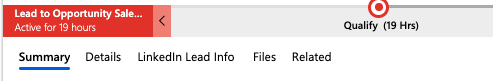 Under “Related: Common” click “Activities”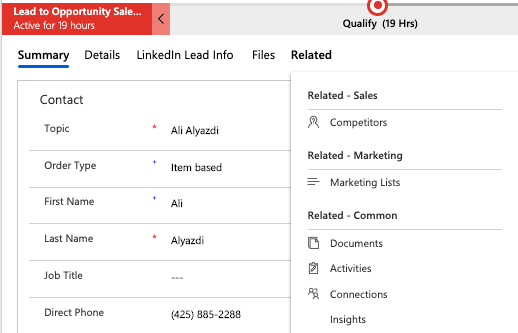 Click the arrow for the “New Activity” drop menu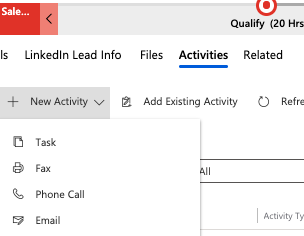 Select “Email”From here, paste the disqualification email and update the Subject line to say:Subject Line: RE: RightFax [Form Name] Request – First Name & Last NameExample: RE: RightFax Demo Request – John DoeWhen ready, click “Send” on the left side of the top bar.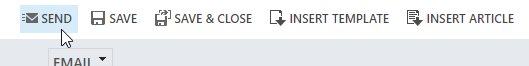 Update the record in CRM with all required information including the following:Status: ContactedRating: Cold